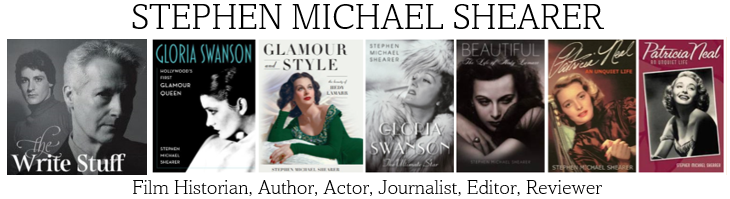 www.smsmybooks.comSTEPHEN MICHAEL SHEARER - SCHEDULEAPRIL 2024 through DECEMBER 2025 (CONFIRMED/PENDING Schedule)2024 PRELIMINARY SCHEDULEMarch through May 2024 ScheduleMinneapolis/St. Paul, MN (Easter)Columbia, MO (Columbia College Honorary Degree) – Jane Froman ResearchNew York, NY (Bosler Memorial Vespers) – ConcertLos Angeles, CA (USC & UCLA) – ResearchPaso Robles, CA – ResearchLas Vegas, NV (Retreat)June 2024 ScheduleRochester, NY (George Eastman Museum Film Archive) – ResearchBoston, MA – Stowe, VTEssex, CT (Publisher) - ResearchBrookfield, CT (June Wedding) – CONFIRMEDNew York, NYJuly 2024 ScheduleEngland Residency – PENDINGLas Vegas, NV (Summerlin Resort)August through December 2024 ScheduleNEW BOOK RELEASE TOUR 2024Minneapolis/St. Paul, MNChicago, ILBoston, MA – Madison, CTNew York, NY – Washington, DCAustin, TX – Dallas, TXPhoenix, AZSan Diego, CA – Palm Springs, CA – Los Angeles, CA – Paso Robles, CALas Vegas, NVJanuary through March 2025 SchedulePacific Coastal TourHawaiian Islands (Kailua-Kona & Hilo, Hawaii -  Lihue, Kauai, Hawaii – Honolulu, Oahu, Hawaii)COMPLETED ENGAGEMENTSCARIBBEAN & WEST COASTFebruary & March 2023 ScheduleHouston, TX/Galveston, TX & Western Caribbean (RCCL Alure of the Seas)Austin, TX (Harry Ransom Center, University of Texas) - ResearchLos Angeles, CA (UCLA) – Film ResearchPaso Robles, CA (Book Project) - ResearchLas Vegas, NV (UNLV) - ResearchEUROPEApril & May 2023 ScheduleChicago. ILParis, France & Reims, FranceLondon, England (Coronation of King Charles III) (British Film Institute Viewing Research)Grand Duchy of Luxembourg, LuxembourgBrussels, Ghent & Bruges, BelgiumAmsterdam, The NetherlandsWindsor, EnglandDallas, TXEAST COASTMay & June 2023 ScheduleRochester, NY (George Eastman Museum) – Film Archival ResearchHyannis, MA - Nantucket, MA - Provincetown, MANew York, NY (NPL) – ResearchWashington, DC (Library of Congress) – Film Archival ResearchWashington National CathedralBoston, MA (Boston University Gotlieb Archives) – ResearchPortsmouth, NH – Ogunquit, ME – Kennebunkport, ME – Salem & Marblehead, MACambridge, MA (Harvard) - ResearchNorthwest ArkansasWEST COAST & MIDWESTSeptember 2023 Schedule Los Angeles, CA (UCLA & AMPAS “The Academy”) – ResearchLos Angeles & Paso Robles , CA – Documentary FilmingLas Vegas, NV (UNLV) – ResearchNational Parks (Yellowstone, Devils Tower, Mount Rushmore) Rexburg, ID – Gillette, WY – Deadwood, SDMinneapolis, MN (HRC Gala Dinner)EAST COASTNovember 2023 ScheduleBoston, MA & Worcester, MAEssex, CT (Project Research)New York, NY (Lincoln Center Performing Arts Library) – ResearchWashington, DCArlington National Cemetery - FridayWWII Memorial  & Korean War Memorial Veterans Day Ceremony - Washington National Cathedral Veterans Day Concert - SaturdayWashington National Cathedral – Sunday MassWashington, DC (Library of Congress Research) - MondayOrlando, FL – Research Project (Retrieving Archival Materials)Celebrating Disney 100th – Walt Disney World (Hollywood Studios, Epcot, Animal Kingdom, Magic Kingdom)ARKANSAS & TEXASNovember through December 2023 ScheduleNorthwest, Arkansas (Wedding) - CompletedDallas, TX Meyerson Symphony Hall (Turtle Creek Chorale) - Completed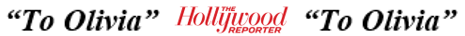 Now available to Buy, Rent or Stream on multiple platforms. DVD (region free) available on Amazon.A film about Patricia Neal and Roald Dahl, based on the book "Patricia Neal: An Unquiet Life" by Stephen Michael Shearer.